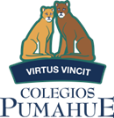 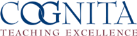 COLEGIO PUMAHUE  PEÑALOLÉNAgosto 12, 2014Señores Apoderados, Informamos  a ustedes que tras el éxito obtenido en el Pumahue British Camp de Huechuraba,  la red de colegios Pumahue - Manquecura ha decidido  ofrecerlo  también en  nuestro colegio,  con el objetivo principal de fortalecer  el idioma inglés  en un ambiente donde los alumnos podrán aprender y divertirse a la vez.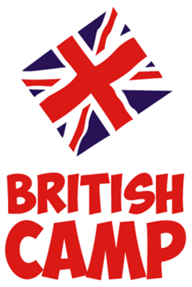 Características del Programa:A partir del martes 9 al 19 de diciembre 2014 (dos semanas completas)Impartido  por monitores especialistas de habla Inglesa y profesores bilingües de la red.Dirigido a nuestros alumnos y también a alumnos externos que deseen realizarlo. Programa para alumnos  de 3 y  4;  5  y 6 años de 08:30 a 13:00 horas (horario de mañana  solamente)Programa para alumnos  de  7 a  12 años de 08:30 a  15:45 horas con almuerzo incluido. (2º a 7º básico)Todas las actividades se realizarán enteramente en inglés.Talleres y actividades lúdicas, tales como :Arte y manualidades Cocina entretenidaDeportes,   juegos,  danza  y dinámicas recreativas.  Drama y teatro Desarrollo de técnicas creativas  de autoestima  y   convivencia. Costo del programa para alumnos Pumahue $ 90.000  (3 a 6 años) Alumnos externos $ 100.000Costos del programa para alumnos Pumahue $ 120.000 (2º a 7º básico). Alumnos externos $ 130.000Cualquier consulta puede dirigirse a la oficina central del colegio. Cordialmente,La DirecciónSi usted está interesado/a  que su hijo/a participe, solicito completar la colilla adjunta..---------------------------------------------------------------------------------------------------------------------------------------------------------------------- Yo, ______________________________________________ ___________________________________________________    Nombre alumno/a:  _____________________________________________ . Edad   _______Curso _________Colegio ________________________ Nombre alumno/a:  _____________________________________________. Edad   _______ Curso_________ Colegio _____________________________Correo  electrónico _________________________________________________ Teléfono  ___________________________________Firma ______________________________________________________________ Fecha _____________________________________